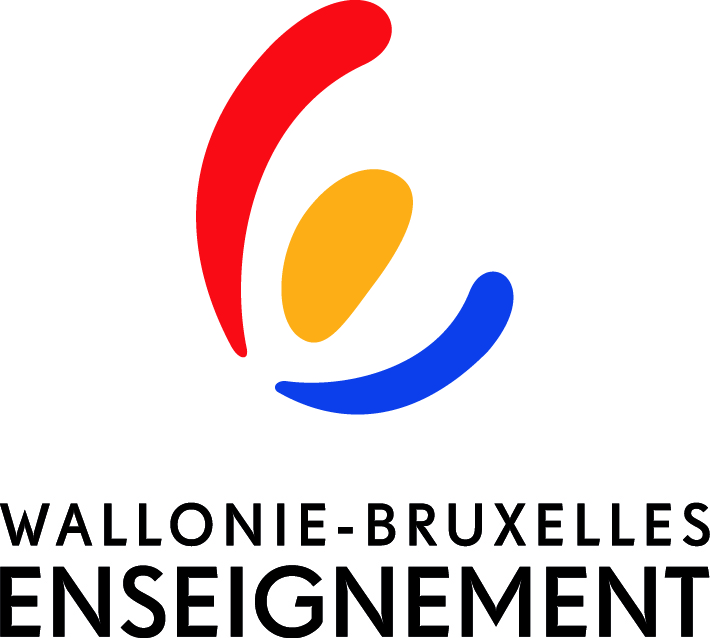 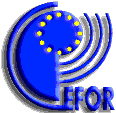 Chargé de cours : {Prof}Nom & prénom de l’étudiant : {Etudiant}Classe : {AS} -{Classe}Section : RestaurateurUnité d’enseignement : BISTRONOMIE - 451118U11E1Implantation : boulevard Cauchy 9/10      5000 NAMURChargé de cours : {Prof}Nom & prénom de l’étudiant : {Etudiant}Classe : {AS} -{Classe}Section : RestaurateurUnité d’enseignement : BISTRONOMIE - 451118U11E1Implantation : boulevard Cauchy 9/10      5000 NAMURChargé de cours : {Prof}Nom & prénom de l’étudiant : {Etudiant}Classe : {AS} -{Classe}Section : RestaurateurUnité d’enseignement : BISTRONOMIE - 451118U11E1Implantation : boulevard Cauchy 9/10      5000 NAMURChargé de cours : {Prof}Nom & prénom de l’étudiant : {Etudiant}Classe : {AS} -{Classe}Section : RestaurateurUnité d’enseignement : BISTRONOMIE - 451118U11E1Implantation : boulevard Cauchy 9/10      5000 NAMURChargé de cours : {Prof}Nom & prénom de l’étudiant : {Etudiant}Classe : {AS} -{Classe}Section : RestaurateurUnité d’enseignement : BISTRONOMIE - 451118U11E1Implantation : boulevard Cauchy 9/10      5000 NAMURChargé de cours : {Prof}Nom & prénom de l’étudiant : {Etudiant}Classe : {AS} -{Classe}Section : RestaurateurUnité d’enseignement : BISTRONOMIE - 451118U11E1Implantation : boulevard Cauchy 9/10      5000 NAMURChargé de cours : {Prof}Nom & prénom de l’étudiant : {Etudiant}Classe : {AS} -{Classe}Section : RestaurateurUnité d’enseignement : BISTRONOMIE - 451118U11E1Implantation : boulevard Cauchy 9/10      5000 NAMURChargé de cours : {Prof}Nom & prénom de l’étudiant : {Etudiant}Classe : {AS} -{Classe}Section : RestaurateurUnité d’enseignement : BISTRONOMIE - 451118U11E1Implantation : boulevard Cauchy 9/10      5000 NAMURPOUR ATTEINDRE LE SEUIL DE REUSSITE, L’ETUDIANT DOITPROUVER QU’IL EST CAPABLE DE :POUR ATTEINDRE LE SEUIL DE REUSSITE, L’ETUDIANT DOITPROUVER QU’IL EST CAPABLE DE :POUR ATTEINDRE LE SEUIL DE REUSSITE, L’ETUDIANT DOITPROUVER QU’IL EST CAPABLE DE :POUR ATTEINDRE LE SEUIL DE REUSSITE, L’ETUDIANT DOITPROUVER QU’IL EST CAPABLE DE :POUR ATTEINDRE LE SEUIL DE REUSSITE, L’ETUDIANT DOITPROUVER QU’IL EST CAPABLE DE :POUR ATTEINDRE LE SEUIL DE REUSSITE, L’ETUDIANT DOITPROUVER QU’IL EST CAPABLE DE :NON 
ACQUIS NON 
ACQUIS NON 
ACQUIS ACQUISACQUISACQUISAcquis d’apprentissage AA (ou capacités terminales)Acquis d’apprentissage AA (ou capacités terminales)Critères de réussite (observables) :Critères de réussite (observables) :Critères de réussite (observables) :Critères de réussite (observables) :AA n°0 - en se conformant aux règles d’hygiène selon la législation en vigueur et dans le respect du Guide des Bonnes Pratiques de l’HORECA, en respectant les règles de sécurité, de manière autonome, AA n°0 - en se conformant aux règles d’hygiène selon la législation en vigueur et dans le respect du Guide des Bonnes Pratiques de l’HORECA, en respectant les règles de sécurité, de manière autonome, AA n°0 - en se conformant aux règles d’hygiène selon la législation en vigueur et dans le respect du Guide des Bonnes Pratiques de l’HORECA, en respectant les règles de sécurité, de manière autonome, AA n°0 - en se conformant aux règles d’hygiène selon la législation en vigueur et dans le respect du Guide des Bonnes Pratiques de l’HORECA, en respectant les règles de sécurité, de manière autonome, AA n°0 - en se conformant aux règles d’hygiène selon la législation en vigueur et dans le respect du Guide des Bonnes Pratiques de l’HORECA, en respectant les règles de sécurité, de manière autonome, AA n°0 - en se conformant aux règles d’hygiène selon la législation en vigueur et dans le respect du Guide des Bonnes Pratiques de l’HORECA, en respectant les règles de sécurité, de manière autonome, AA n°1  - Comprendre et interpréter une fiche technique AA n°1  - Comprendre et interpréter une fiche technique Organiser la mise en place Organiser la mise en place Organiser la mise en place Organiser la mise en place AA n°1  - Comprendre et interpréter une fiche technique AA n°1  - Comprendre et interpréter une fiche technique Adapter les proportions Adapter les proportions Adapter les proportions Adapter les proportions Bilan AABilan AAConditions de réussite de l’AA : tousConditions de réussite de l’AA : tousConditions de réussite de l’AA : tousConditions de réussite de l’AA : tousAA n°2 - Choisir les matières premières nécessaires à la réalisation de la recette et en contrôler la qualité ;AA n°2 - Choisir les matières premières nécessaires à la réalisation de la recette et en contrôler la qualité ;AA n°2 - Choisir les matières premières nécessaires à la réalisation de la recette et en contrôler la qualité ;Vérifier emballageVérifier emballageVérifier emballageAA n°2 - Choisir les matières premières nécessaires à la réalisation de la recette et en contrôler la qualité ;AA n°2 - Choisir les matières premières nécessaires à la réalisation de la recette et en contrôler la qualité ;AA n°2 - Choisir les matières premières nécessaires à la réalisation de la recette et en contrôler la qualité ;Vérifier la qualité et la fraîcheur des produits Vérifier la qualité et la fraîcheur des produits Vérifier la qualité et la fraîcheur des produits Bilan AABilan AAConditions de réussite de l’AA : tousConditions de réussite de l’AA : tousConditions de réussite de l’AA : tousConditions de réussite de l’AA : tousAA n°3- Gérer un stock de matières premières et rédiger un bon de commande ;AA n°3- Gérer un stock de matières premières et rédiger un bon de commande ;Réaliser une fiche technique de stockRéaliser une fiche technique de stockRéaliser une fiche technique de stockRéaliser une fiche technique de stockAA n°3- Gérer un stock de matières premières et rédiger un bon de commande ;AA n°3- Gérer un stock de matières premières et rédiger un bon de commande ;Réaliser un bon d’économat logique Réaliser un bon d’économat logique Réaliser un bon d’économat logique Réaliser un bon d’économat logique Bilan AABilan AAConditions de réussite de l’AA : tousConditions de réussite de l’AA : tousConditions de réussite de l’AA : tousConditions de réussite de l’AA : tousAA n°4 - Préparer et entretenir son poste de travail ;AA n°4 - Préparer et entretenir son poste de travail ;Nettoyer le poste de travail, le fourneau, le four, le matériel électrique utilisé (robot, sorbetière, thermo mix, friteuse, lave-vaisselle, trancheuse et des éviers)Nettoyer le poste de travail, le fourneau, le four, le matériel électrique utilisé (robot, sorbetière, thermo mix, friteuse, lave-vaisselle, trancheuse et des éviers)Nettoyer le poste de travail, le fourneau, le four, le matériel électrique utilisé (robot, sorbetière, thermo mix, friteuse, lave-vaisselle, trancheuse et des éviers)Nettoyer le poste de travail, le fourneau, le four, le matériel électrique utilisé (robot, sorbetière, thermo mix, friteuse, lave-vaisselle, trancheuse et des éviers)AA n°4 - Préparer et entretenir son poste de travail ;AA n°4 - Préparer et entretenir son poste de travail ;Triage des déchets et débarrassage et nettoyage des poubelles.Triage des déchets et débarrassage et nettoyage des poubelles.Triage des déchets et débarrassage et nettoyage des poubelles.Triage des déchets et débarrassage et nettoyage des poubelles.AA n°4 - Préparer et entretenir son poste de travail ;AA n°4 - Préparer et entretenir son poste de travail ;Vérifier le rangement du frigo, inventaire et vérification du garde mangé.Vérifier le rangement du frigo, inventaire et vérification du garde mangé.Vérifier le rangement du frigo, inventaire et vérification du garde mangé.Vérifier le rangement du frigo, inventaire et vérification du garde mangé.AA n°4 - Préparer et entretenir son poste de travail ;AA n°4 - Préparer et entretenir son poste de travail ;Laver le sol avec les produits appropriésLaver le sol avec les produits appropriésLaver le sol avec les produits appropriésLaver le sol avec les produits appropriésBilan AABilan AAConditions de réussite de l’AA : tous Conditions de réussite de l’AA : tous Conditions de réussite de l’AA : tous Conditions de réussite de l’AA : tous AA n°5 -  Assurer la présentation, le dressage et l’envoi du produit réalisé ;AA n°5 -  Assurer la présentation, le dressage et l’envoi du produit réalisé ;Présenter proprement Présenter proprement Présenter proprement Présenter proprement AA n°5 -  Assurer la présentation, le dressage et l’envoi du produit réalisé ;AA n°5 -  Assurer la présentation, le dressage et l’envoi du produit réalisé ;Dresser d’une manière harmonieuseDresser d’une manière harmonieuseDresser d’une manière harmonieuseDresser d’une manière harmonieuseBilan AABilan AAConditions de réussite de l’AA minimum 2/2Conditions de réussite de l’AA minimum 2/2Conditions de réussite de l’AA minimum 2/2Conditions de réussite de l’AA minimum 2/2AA n°6 - Contrôler la qualité organoleptique du produit réalisé et de rectifier les lacunes éventuelles ;AA n°6 - Contrôler la qualité organoleptique du produit réalisé et de rectifier les lacunes éventuelles ;Assaisonnement judicieux Assaisonnement judicieux Assaisonnement judicieux Assaisonnement judicieux AA n°6 - Contrôler la qualité organoleptique du produit réalisé et de rectifier les lacunes éventuelles ;AA n°6 - Contrôler la qualité organoleptique du produit réalisé et de rectifier les lacunes éventuelles ;Dresser d’une manière harmonieuse Dresser d’une manière harmonieuse Dresser d’une manière harmonieuse Dresser d’une manière harmonieuse AA n°6 - Contrôler la qualité organoleptique du produit réalisé et de rectifier les lacunes éventuelles ;AA n°6 - Contrôler la qualité organoleptique du produit réalisé et de rectifier les lacunes éventuelles ;Cuisson juste Cuisson juste Cuisson juste Cuisson juste Bilan AABilan AAConditions de réussite de l’AA 2/3Conditions de réussite de l’AA 2/3Conditions de réussite de l’AA 2/3Conditions de réussite de l’AA 2/3AA n°7 -  Organiser son travail en fonction du temps imparti et en relation avec les autres membres du personnel (équipe) ;AA n°7 -  Organiser son travail en fonction du temps imparti et en relation avec les autres membres du personnel (équipe) ;AA n°7 -  Organiser son travail en fonction du temps imparti et en relation avec les autres membres du personnel (équipe) ;Organiser le travail en tenant compte de l’utilisation rationnelle du matériel Organiser le travail en tenant compte de l’utilisation rationnelle du matériel Organiser le travail en tenant compte de l’utilisation rationnelle du matériel AA n°7 -  Organiser son travail en fonction du temps imparti et en relation avec les autres membres du personnel (équipe) ;AA n°7 -  Organiser son travail en fonction du temps imparti et en relation avec les autres membres du personnel (équipe) ;AA n°7 -  Organiser son travail en fonction du temps imparti et en relation avec les autres membres du personnel (équipe) ;Respecter le timing Respecter le timing Respecter le timing AA n°7 -  Organiser son travail en fonction du temps imparti et en relation avec les autres membres du personnel (équipe) ;AA n°7 -  Organiser son travail en fonction du temps imparti et en relation avec les autres membres du personnel (équipe) ;AA n°7 -  Organiser son travail en fonction du temps imparti et en relation avec les autres membres du personnel (équipe) ;Ordre et méthode Ordre et méthode Ordre et méthode Bilan AABilan AABilan AAConditions de réussite de l’AA minimum 2/3Conditions de réussite de l’AA minimum 2/3Conditions de réussite de l’AA minimum 2/3AA n°6 - Participer à l’élaboration de la carte en respectant les critères de saison, de région…AA n°6 - Participer à l’élaboration de la carte en respectant les critères de saison, de région…AA n°6 - Participer à l’élaboration de la carte en respectant les critères de saison, de région…Respect des saisons Respect des saisons Respect des saisons AA n°6 - Participer à l’élaboration de la carte en respectant les critères de saison, de région…AA n°6 - Participer à l’élaboration de la carte en respectant les critères de saison, de région…AA n°6 - Participer à l’élaboration de la carte en respectant les critères de saison, de région…Favoriser les circuits courts Favoriser les circuits courts Favoriser les circuits courts Bilan AABilan AABilan AAConditions de réussite de l’AA 1/2Conditions de réussite de l’AA 1/2Conditions de réussite de l’AA 1/2Seuil de réussiteSeuil de réussiteTous les acquis d’apprentissage 
(barrer la mention inutile)Tous les acquis d’apprentissage 
(barrer la mention inutile)Tous les acquis d’apprentissage 
(barrer la mention inutile)Tous les acquis d’apprentissage 
(barrer la mention inutile)Non acquis Non acquis Non acquis 5050Si le seuil de réussite est atteint, il sera tenu compte des critères suivants pour la détermination du degré de maîtriseSi le seuil de réussite est atteint, il sera tenu compte des critères suivants pour la détermination du degré de maîtriseSi le seuil de réussite est atteint, il sera tenu compte des critères suivants pour la détermination du degré de maîtriseSi le seuil de réussite est atteint, il sera tenu compte des critères suivants pour la détermination du degré de maîtriseSi le seuil de réussite est atteint, il sera tenu compte des critères suivants pour la détermination du degré de maîtriseSi le seuil de réussite est atteint, il sera tenu compte des critères suivants pour la détermination du degré de maîtriseSi le seuil de réussite est atteint, il sera tenu compte des critères suivants pour la détermination du degré de maîtriseSi le seuil de réussite est atteint, il sera tenu compte des critères suivants pour la détermination du degré de maîtriseSi le seuil de réussite est atteint, il sera tenu compte des critères suivants pour la détermination du degré de maîtriseSi le seuil de réussite est atteint, il sera tenu compte des critères suivants pour la détermination du degré de maîtriseSi le seuil de réussite est atteint, il sera tenu compte des critères suivants pour la détermination du degré de maîtriseCritères : Niveau de maîtriseNiveau de maîtriseNiveau de maîtriseNiveau de maîtriseNiveau de maîtriseNiveau de maîtriseNiveau de maîtriseNiveau de maîtriseNiveau de maîtriseNiveau de maîtriseN°1le niveau de vigilance mise en œuvre pour les règles de sécurité et d’hygiène professionnellesSe présenter en tenue complète blanche, repassée, chaussures de sécurité, hygiène irréprochable, de couteaux aiguisés, et de petits matériels.Se présenter en tenue complète blanche, repassée, chaussures de sécurité, hygiène irréprochable, de couteaux aiguisés, et de petits matériels.Se présenter en tenue complète blanche, repassée, chaussures de sécurité, hygiène irréprochable, de couteaux aiguisés, et de petits matériels.Se présenter en tenue complète blanche, repassée, chaussures de sécurité, hygiène irréprochable, de couteaux aiguisés, et de petits matériels.Se présenter en tenue complète blanche, repassée, chaussures de sécurité, hygiène irréprochable, de couteaux aiguisés, et de petits matériels.Se présenter en tenue complète blanche, repassée, chaussures de sécurité, hygiène irréprochable, de couteaux aiguisés, et de petits matériels.Se présenter en tenue complète blanche, repassée, chaussures de sécurité, hygiène irréprochable, de couteaux aiguisés, et de petits matériels./5/5N°1le niveau de vigilance mise en œuvre pour les règles de sécurité et d’hygiène professionnellesRespecter toutes les précautions de sécurité (débrancher les appareils, manipulation de couteaux, gérer la flamme des becs).Respecter toutes les précautions de sécurité (débrancher les appareils, manipulation de couteaux, gérer la flamme des becs).Respecter toutes les précautions de sécurité (débrancher les appareils, manipulation de couteaux, gérer la flamme des becs).Respecter toutes les précautions de sécurité (débrancher les appareils, manipulation de couteaux, gérer la flamme des becs).Respecter toutes les précautions de sécurité (débrancher les appareils, manipulation de couteaux, gérer la flamme des becs).Respecter toutes les précautions de sécurité (débrancher les appareils, manipulation de couteaux, gérer la flamme des becs).Respecter toutes les précautions de sécurité (débrancher les appareils, manipulation de couteaux, gérer la flamme des becs)./3/3N°1le niveau de vigilance mise en œuvre pour les règles de sécurité et d’hygiène professionnellesGoûter les mets uniquement avec une cuillère propre  Goûter les mets uniquement avec une cuillère propre  Goûter les mets uniquement avec une cuillère propre  Goûter les mets uniquement avec une cuillère propre  Goûter les mets uniquement avec une cuillère propre  Goûter les mets uniquement avec une cuillère propre  Goûter les mets uniquement avec une cuillère propre  /2/2N°2 la précision des gestes professionnels ;Exécuter les différentes découpes de façon précise.Exécuter les différentes découpes de façon précise.Exécuter les différentes découpes de façon précise.Exécuter les différentes découpes de façon précise.Exécuter les différentes découpes de façon précise.Exécuter les différentes découpes de façon précise.Exécuter les différentes découpes de façon précise./5/5N°2 la précision des gestes professionnels ;Respecter les proportions scrupuleusement (grammage).Respecter les proportions scrupuleusement (grammage).Respecter les proportions scrupuleusement (grammage).Respecter les proportions scrupuleusement (grammage).Respecter les proportions scrupuleusement (grammage).Respecter les proportions scrupuleusement (grammage).Respecter les proportions scrupuleusement (grammage)./5/5N°2 la précision des gestes professionnels ;Respecter le processus d’élaboration et de réduction  des fonds, fumets, consommés, et bisques.Respecter le processus d’élaboration et de réduction  des fonds, fumets, consommés, et bisques.Respecter le processus d’élaboration et de réduction  des fonds, fumets, consommés, et bisques.Respecter le processus d’élaboration et de réduction  des fonds, fumets, consommés, et bisques.Respecter le processus d’élaboration et de réduction  des fonds, fumets, consommés, et bisques.Respecter le processus d’élaboration et de réduction  des fonds, fumets, consommés, et bisques.Respecter le processus d’élaboration et de réduction  des fonds, fumets, consommés, et bisques./5/5N°2 la précision des gestes professionnels ;Respecter les différentes cuissons (légumes, poissons, viandes, féculents et desserts).Respecter les différentes cuissons (légumes, poissons, viandes, féculents et desserts).Respecter les différentes cuissons (légumes, poissons, viandes, féculents et desserts).Respecter les différentes cuissons (légumes, poissons, viandes, féculents et desserts).Respecter les différentes cuissons (légumes, poissons, viandes, féculents et desserts).Respecter les différentes cuissons (légumes, poissons, viandes, féculents et desserts).Respecter les différentes cuissons (légumes, poissons, viandes, féculents et desserts)./5/5N°3 la rapidité d’exécution des tâches ; Respecter la chronologie de la mise en place et de la réalisation de la recette Respecter la chronologie de la mise en place et de la réalisation de la recette Respecter la chronologie de la mise en place et de la réalisation de la recette Respecter la chronologie de la mise en place et de la réalisation de la recette Respecter la chronologie de la mise en place et de la réalisation de la recette Respecter la chronologie de la mise en place et de la réalisation de la recette Respecter la chronologie de la mise en place et de la réalisation de la recette /5/5N°3 la rapidité d’exécution des tâches ; Débarrasser au fur et à mesure Débarrasser au fur et à mesure Débarrasser au fur et à mesure Débarrasser au fur et à mesure Débarrasser au fur et à mesure Débarrasser au fur et à mesure Débarrasser au fur et à mesure /5/5N°3 la rapidité d’exécution des tâches ; Rester efficace jusqu’au rangement complet Rester efficace jusqu’au rangement complet Rester efficace jusqu’au rangement complet Rester efficace jusqu’au rangement complet Rester efficace jusqu’au rangement complet Rester efficace jusqu’au rangement complet Rester efficace jusqu’au rangement complet /5/5N°4le bon usage du vocabulaire technique usuel.Utilisation des termes techniques lors de l’explication de la recette Utilisation des termes techniques lors de l’explication de la recette Utilisation des termes techniques lors de l’explication de la recette Utilisation des termes techniques lors de l’explication de la recette Utilisation des termes techniques lors de l’explication de la recette Utilisation des termes techniques lors de l’explication de la recette Utilisation des termes techniques lors de l’explication de la recette /5/5Appréciation du degré de maîtrise :Somme des différents résultats obtenus / évaluation globaleSomme des différents résultats obtenus / évaluation globaleSomme des différents résultats obtenus / évaluation globaleSomme des différents résultats obtenus / évaluation globaleSomme des différents résultats obtenus / évaluation globaleSomme des différents résultats obtenus / évaluation globaleSomme des différents résultats obtenus / évaluation globale5050RESULTAT FINAL Seuil de réussite + degré de maîtriseSeuil de réussite + degré de maîtriseSeuil de réussite + degré de maîtriseSeuil de réussite + degré de maîtriseSeuil de réussite + degré de maîtriseSeuil de réussite + degré de maîtrise100100100SANCTION UE  1ère session  Consignes pour la seconde session : Examen oral  Examen écrit  Examen de pratique professionnelle…………………………………………………………………………………………………………… Motivation (Feuille Motivation) obligatoire en cas d’échec  Consignes pour la seconde session : Examen oral  Examen écrit  Examen de pratique professionnelle…………………………………………………………………………………………………………… Motivation (Feuille Motivation) obligatoire en cas d’échec  Consignes pour la seconde session : Examen oral  Examen écrit  Examen de pratique professionnelle…………………………………………………………………………………………………………… Motivation (Feuille Motivation) obligatoire en cas d’échec  Consignes pour la seconde session : Examen oral  Examen écrit  Examen de pratique professionnelle…………………………………………………………………………………………………………… Motivation (Feuille Motivation) obligatoire en cas d’échec  Consignes pour la seconde session : Examen oral  Examen écrit  Examen de pratique professionnelle…………………………………………………………………………………………………………… Motivation (Feuille Motivation) obligatoire en cas d’échecDate :Signature chargé(s) de coursSignature de l’étudiant (+ motivation)Date :Signature chargé(s) de coursSignature de l’étudiant (+ motivation)Date :Signature chargé(s) de coursSignature de l’étudiant (+ motivation)Date :Signature chargé(s) de coursSignature de l’étudiant (+ motivation)Date :Signature chargé(s) de coursSignature de l’étudiant (+ motivation)Date :Signature chargé(s) de coursSignature de l’étudiant (+ motivation)Date :Signature chargé(s) de coursSignature de l’étudiant (+ motivation)Date :Signature chargé(s) de coursSignature de l’étudiant (+ motivation)